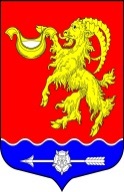 Местная администрация муниципального  образования Горбунковское сельское поселение муниципального образования Ломоносовского муниципального района Ленинградской областиПОСТАНОВЛЕНИЕ «Об утверждении Положения о попечительском (наблюдательном) совете по вопросам похоронного дела МО Горбунковское сельское поселение»В соответствии со статьей 27 Федерального закона от 
12 января 1996 годам 8-ФЗ «О погребении и похоронном деле», п. 22 ч. 1 ст. 14 Федерального закона от 06.10.2003 № 131-ФЗ «Об общих принципах организации местного самоуправления в Российской Федерации», Уставом муниципального образования Горбунковское сельское поселение муниципального образования Ломоносовский муниципальный район Ленинградской области,                                                  ПОСТАНОВЛЯЕТ:Утвердить Положение о попечительском (наблюдательном) совете по вопросам похоронного дела МО Горбунковское сельское поселение (Приложение № 1).Утвердить состав попечительского (наблюдательного) совета по вопросам похоронного дела МО Горбунковское сельское поселение (Приложение № 2).Настоящее постановление подлежит размещению на официальном сайте муниципального образования Горбунковское сельское поселение по электронному адресу: www.gorbunki-lmr.ru.Постановление вступает в силу с момента официального опубликования.Контроль за исполнением настоящего постановления оставляю за собой. И.о. главы местной администрацииМуниципального образованияГорбунковское сельское поселение                                                                     В.В. ФалалеевПриложение № 1к постановлению местной администрациимуниципального образованияГорбунковское сельское поселениеот 23 ноября 2020 г.  № 186Положениео попечительском (наблюдательном) совете по вопросам похоронного дела МО Горбунковское сельское поселение1. Общие положения1.1. Настоящее Положение регламентирует функции и полномочия, а также порядок формирования и работы Попечительского (наблюдательного) совета по вопросам похоронного дела на территории муниципального образования Горбунковское сельское поселение (далее - Попечительский совет).1.2. Попечительский совет образуется в целях осуществления общественного контроля за деятельностью в сфере похоронного дела на территории муниципального образования Горбунковское сельское поселение.1.3. Попечительский совет осуществляет свою деятельность на общественных началах, его решения носят рекомендательный характер.1.4. Попечительский совет осуществляет свою деятельность на принципах гласности, добровольности и равноправия его членов.1.5. Попечительский совет в своей деятельности руководствуется Конституцией Российской Федерации, законодательством Российской Федерации и Ленинградской области, Уставом муниципального образования Горбунковское сельское поселение, настоящим Положением и муниципальными правовыми актами муниципального образования Горбунковское сельское поселение в сфере похоронного дела.2. Задачи Попечительского совета2.1. Задачами Попечительского совета являются:2.1.1. Осуществление общественного контроля за деятельностью в сфере похоронного дела в соответствии со статьей 27 Федерального закона от 12 января 1996 года 8-ФЗ «О погребении и похоронном деле».2.1.2.	Определение основных направлений совершенствования похоронного дела в муниципальном образовании Горбунковское сельское поселение в целях обеспечения прав граждан, гарантий исполнения их волеизъявления о погребении с учетом обычаев и традиций.2.1.3.	Организация и осуществление совместных действий органов местного самоуправления, граждан, юридических лиц, общественных объединений по разработке и реализации мероприятий в сфере организации ритуальных услуг и содержания мест захоронения.2.1.4.	Информирование общественности о целях, задачах и итогах работы органов местного самоуправления муниципального образования Горбунковское сельское поселение в сфере организации ритуальных услуг и  содержания мест захоронения.3. Функции Попечительского совета.3.1.	Проведение мониторинга состояния похоронного дела в муниципальном образовании Горбунковское сельское поселение.3.2. Осуществление общественного контроля в сфере похоронного дела.3.3. Осуществление анализа проблем в сфере похоронного дела и погребения, обобщение и распространение положительного опыта работы других муниципальных образований в указанной сфере деятельности.3.4 Обобщение и анализ обращений граждан и юридических лиц по вопросам похоронного дела на предмет изучения причин нарушения прав, свобод и законных интересов, выявления факторов, препятствующих решению вопросов заявителей.3.4. Разработка рекомендаций по порядку взаимодействия органов местного самоуправления, хозяйствующих субъектов различных форм собственности и индивидуальных предпринимателей в сфере оказания ритуальных услуг и содержания мест захоронения в муниципальном образовании Горбунковское сельское поселение.3.5 Оказание содействия органам местного самоуправления муниципального образования Горбунковское сельское поселение в разработке проектов муниципальных правовых актов в сфере организации ритуальных услуг и содержания мест захоронения.3.6. Рассмотрение проектов нормативных правовых актов органов местного самоуправления   муниципального образования Горбунковское сельское поселение по вопросам похоронного дела с целью учета интересов населения и защиты прав граждан.3.7. Внесение предложений по улучшению организации похоронного дела и оказанию населению услуг по погребению.4. Полномочия Попечительского совета4.1. В рамках осуществления своих функций Попечительский совет вправе:4.1.1. Вносить предложения по совершенствованию деятельности органов местного самоуправления Горбунковского сельского поселения в том числе:-о разработке проектов правовых актов, внесении в них изменений и дополнений, направленных на развитие и совершенствование нормативного правового регулирования в сфере похоронного дела;-об улучшении организации похоронного дела и предоставлении качественных услуг населению по погребению, приостановлении или прекращении деятельности на месте погребения.4.1.2. Приглашать на свои заседания представителей органов местного самоуправления, организаций, осуществляющих деятельность в сфере похоронного дела, общественных и религиозных организаций и других организаций и граждан.4.1.3. Привлекать в установленном законом порядке для дачи разъяснений, консультаций при рассмотрении отдельных вопросов похоронного дела специалистов, экспертов, а также представителей организаций, осуществляющих деятельность в сфере похоронного дела.4.1.3. Взаимодействовать с антимонопольными, правоохранительными органами по вопросам, относящимся к сфере похоронного дела.4.1.4. Информировать население об обсуждаемых Попечительским советом вопросах в средствах массовой информации;4.1.5.  Осуществлять иные полномочия в пределах своей компетенции.5. Порядок формирования и работы Попечительского совета5.1. Попечительский совет формируется из представителей органов местного самоуправления муниципального образования Горбунковское сельское поселение, представителей предприятий, учреждений и организаций, расположенных на территории муниципального образования Горбунковское сельское поселение, представителей общественных организаций муниципального образования Горбунковское сельское поселение.Количественный состав Попечительского совета составляет не менее 3 человек.5.2. Состав Попечительского совета утверждается постановлением администрации муниципального образования Горбунковское сельское поселение.5.3. Руководство деятельностью Попечительского совета осуществляет председатель, а в его отсутствие - заместитель председателя.5.4.Председатель Попечительского совета:-созывает заседания Попечительского совета;-определяет повестку дня заседания Попечительского совета;-привлекает к работе Попечительского совета в случае необходимости специалистов (экспертов);-приглашает в случае необходимости на заседание Попечительского совета представителей организаций, граждан;-осуществляет другие полномочия в пределах своей компетенции.5.5. Секретарь Попечительского совета:-готовит материалы по вопросам повестки дня и проекты решений Попечительского совета;-уведомляет членов Попечительского совета о предстоящем заседании;-ведет протоколы заседаний Попечительского совета;-направляет в адрес членов Попечительского совета копии протоколов и материалов.5.6. Члены Попечительского совета вправе:-вносить предложения в повестку дня заседания и план работы Попечительского совета;-принимать участие в голосовании по всем рассматриваемым вопросам;-выступать и давать оценку рассматриваемому вопросу;-знакомиться с материалами предстоящего заседания Попечительского совета.5.7. Приглашенные на заседание Попечительского совета лица имеют право выступать по рассматриваемому вопросу, вносить свои предложения и высказывать мнение по выносимому на голосование вопросу без права участия в голосовании.5.8. Заседания Попечительского совета проводятся по мере необходимости и считаются правомочными, если на них присутствуют не менее половины от общего числа членов Попечительского совета.5.9. Решения Попечительского совета принимаются большинством голосов присутствующих на заседании членов Попечительского совета.5.10. Решение Попечительского совета считается принятым, если за него проголосовали более половины участвующих в заседании членовПопечительского совета. В случае равенства голосов решающим является голос председателя (председательствующего).5.11. На заседаниях Попечительского совета ведется протокол заседания, который подписывается председателем (председательствующим) и секретарем.В протоколе отражаются принятые Попечительским советом решения.5.12.Решения Попечительского совета доводятся до сведения главы муниципального образования Горбунковское сельское поселение и организаций, имеющих отношение к вопросам, обсуждаемым на заседании.Приложение № 2к постановлению местной администрациимуниципального образованияГорбунковское сельское поселениеот 23 ноября 2020 г.  № 186Состав попечительского (наблюдательного) совета по вопросам похоронного дела МО Горбунковское сельское поселениеПредседатель попечительского (наблюдательного) совета - Фалалеев Владимир Валерьевич - и.о. главы местной администрации МО Горбунковское сельское поселениеЗаместитель председателя попечительского (наблюдательного) совета – Евдокимова Валентина Николаевна - председатель Всеросссийского общества инвалидов первичной организации инвалидов «Надежда»  Горбунковского сельского поселения Секретарь попечительского (наблюдательного) совета – Шеремета Оксана Александровна – специалист по организационной работе местной администрации МО Горбунковское сельское поселениеЧлен попечительского (наблюдательного) совета – Мальцев Дмитрий Николаевич – депутат МО Горбунковское сельское поселение Член попечительского (наблюдательного) совета – Смородина Людмила Михайловна – депутат МО Горбунковское сельское поселениеЧлен попечительского (наблюдательного) совета – Яковлев Владимир Андреевич – депутат МО Горбунковское сельское поселение«23» ноября  2020 года№ 186